CÔ GIÁO CỦA EMMái đầu bạc của côBụi phấn cứ  thế rơiCho em thêm kiến thứcGiúp em dần lớn khônBụi phấn kia không mệt.Cũng như cô của emKhông quản ngày quản đêmCô chăm lo, dạy dỗThương trò như thương conKhông quản cả đêm ngày.Yêu cô em gắng họcĐể mái tóc muối tiêuBớt đi vài cọng  bạc         Tháng 11 ùa về, đến cái ngày mà mỗi năm mới có một lần để nhắc học trò chúng em nhớ về thầy cô của mình, nhắc đến Ngày Nhà giáo Việt Nam thì mọi kí ức về khoảng thời gian đẹp đẽ dưới mái trường Tiểu học Vĩnh Hoà A thân yêu lại ùa về trong tâm hồn tôi.        Chỉ còn vài tháng nữa thôi,  em phải sắp xa ngôi trường Tiểu học Vĩnh Hoà A  thân yêu, ngôi trường mà trải qua 5 năm học. Em rất biết ơn và tôn trọng tất cả những thầy cô dưới mái trường này. Nhưng có một người mà cho dù sau này không còn được học cô nữa nhưng em sẽ nhớ mãi. Cô hiền nhưng hơi nghiêm khắc. Có đôi khi cô giận dữ, hay la mắng chúng em, nhưng cô vẫn là người rất quan trọng đối với chúng em. Cô đã dành cả một năm học dài để dạy cho chúng em những điều hay lẽ phải, đã trao vô vàn kiến thức bổ ích cho chúng em. Không có thứ gì có thể đánh đổi sự miệt mài của cô. chúng em đã rất vui mừng khi trở thành những học trò bé bỏng của cô. Người cô mà em đang nói đến là cô chủ nhiệm lớp 5a1 của chúng em. Cô Nguyễn Thị Thùy Linh. Cô dìu dắt chúng em trở thành học sinh ngoan, trò giỏi. Được học cô, chúng em thực sự cảm nhận được câu nói: “Cô giáo như mẹ hiền”. Khi chúng em vấp ngã, cô đều dịu dàng nâng đỡ. Đôi khi chúng em có nghịch ngợm, cô cũng không la mắng nặng lời, nhưng chúng em biết cô rất buồn. Chắc hẳn, trong quãng thời gian đi học, ai cũng có một kỉ niệm đẹp, khó phai. Chúng em bọn học trò lớp 5a1 cũng vậy. Lần đầu tiên gặp cô Linh, em có cảm giác cô thật thân thiện và dễ mến vô cùng.. chúng em yêu cô nhiều lắm! chúng em luôn cố gắng để làm cô vui lòng. Đối với em, cô như là người lái đò cần mẫn, âm thầm  ở bến thời gian đưa từng thế hệ học sinh đến bến bờ trí thức vô tận. Và với em niềm hạnh phúc lớn nhất của con người là được cắp sách đến trường, được trải qua một thời gian bên cô, được  cô che chở và dạy bảo, được cảm nhận những điều kỳ diệu mà  cô mang lại. Em sẽ luôn trân trọng cái tình cảm đáng quý đó và không để sự thất vọng hiện lên khuôn mặt cô. Cô luôn dành tình cảm tình cảm yêu thương ngọt ngào cho em. Cô là người  thầm lặng đưa chúng em đến những đỉnh cao của kiến thức, cho chúng tôi một tương lai tươi đẹp.Cô như người mẹ tuyệt vời. Cô ơi!  Dù lớn bao nhiêu, em vẫn chỉ là đứa học trò bé nhỏ của cô thôi!Nhân ngày 20/11 năm nay chúng em chỉ biết chúc cô nhiều sức khoẻ để tiếp tục chèo lái con đò 5a1 của chúng em cập bến. Chúc tất cả quý thầy cô, giáo viên, nhân viên trường tiểu học Vĩnh Hòa A thân yêu luôn thật nhiều sức khỏe, hạnh phúc với nghề mình đã chọn.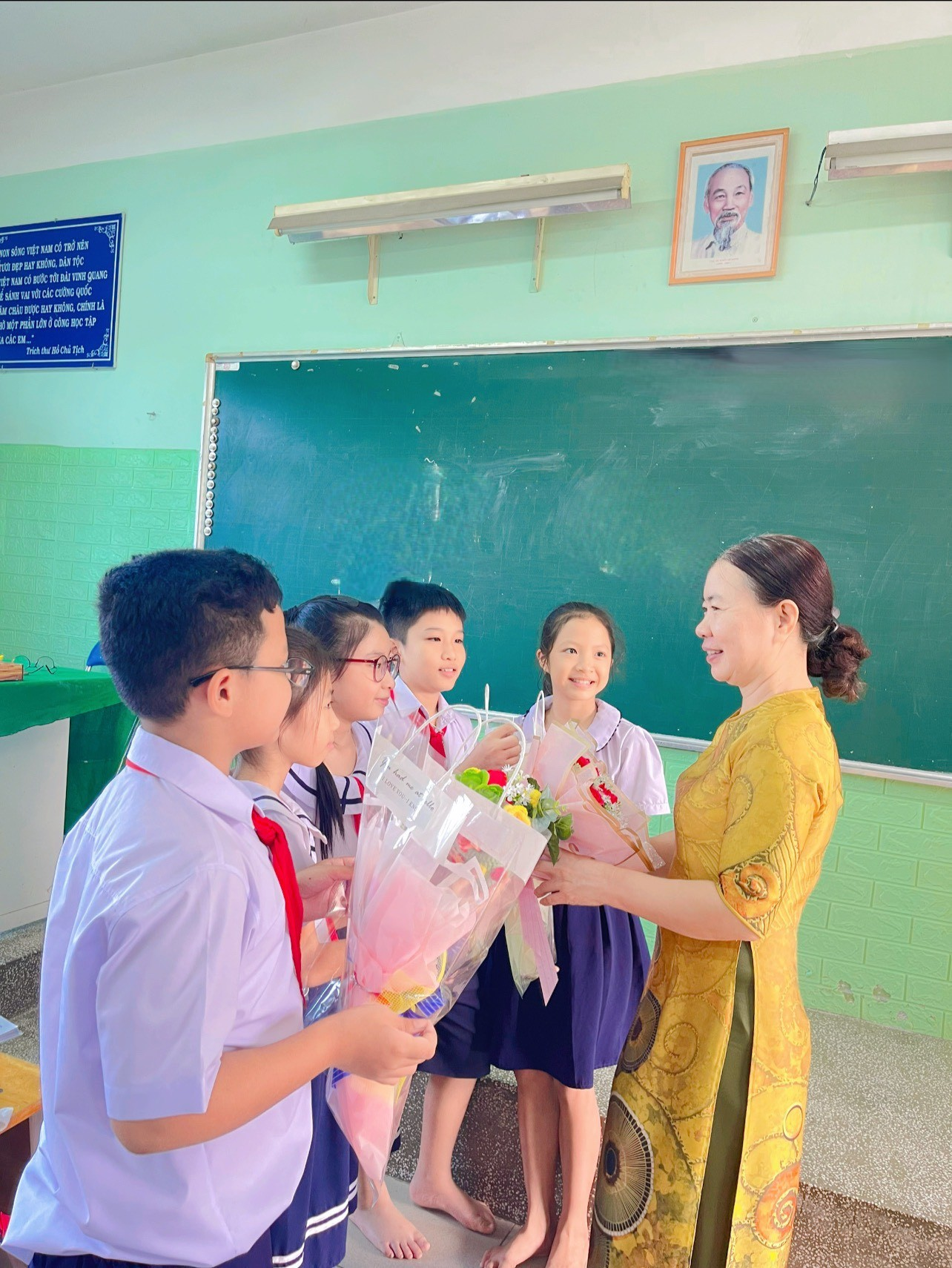 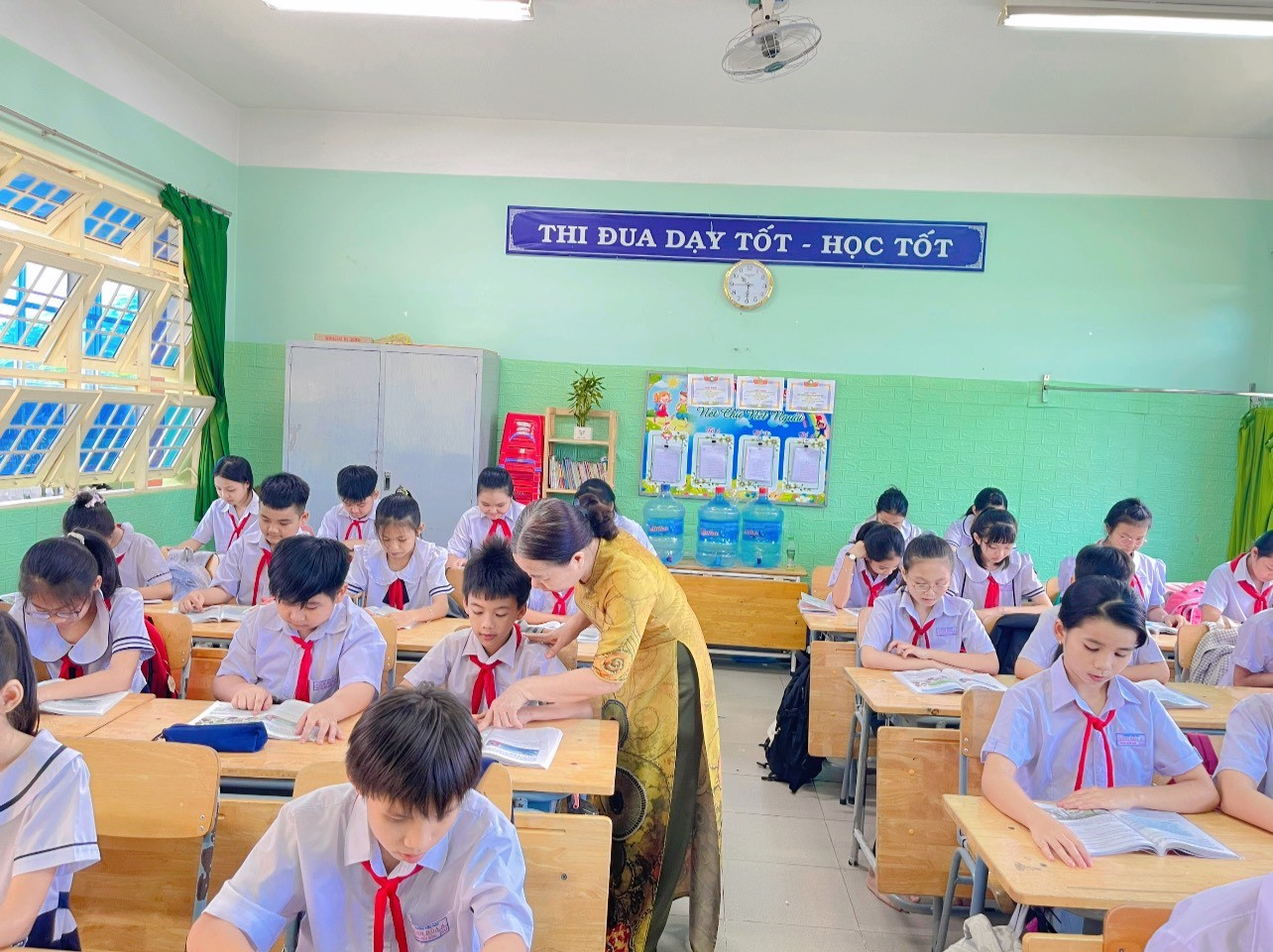 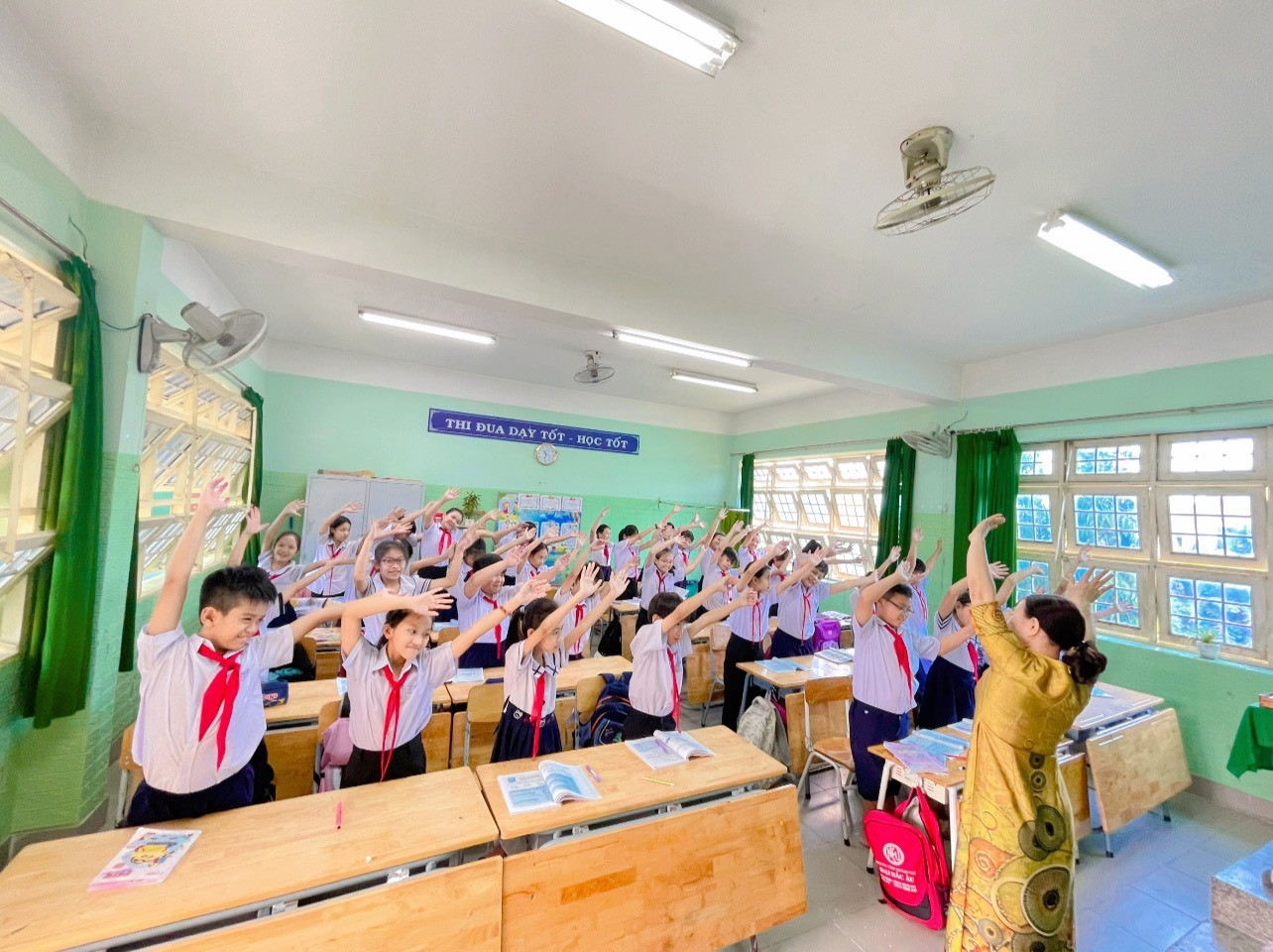 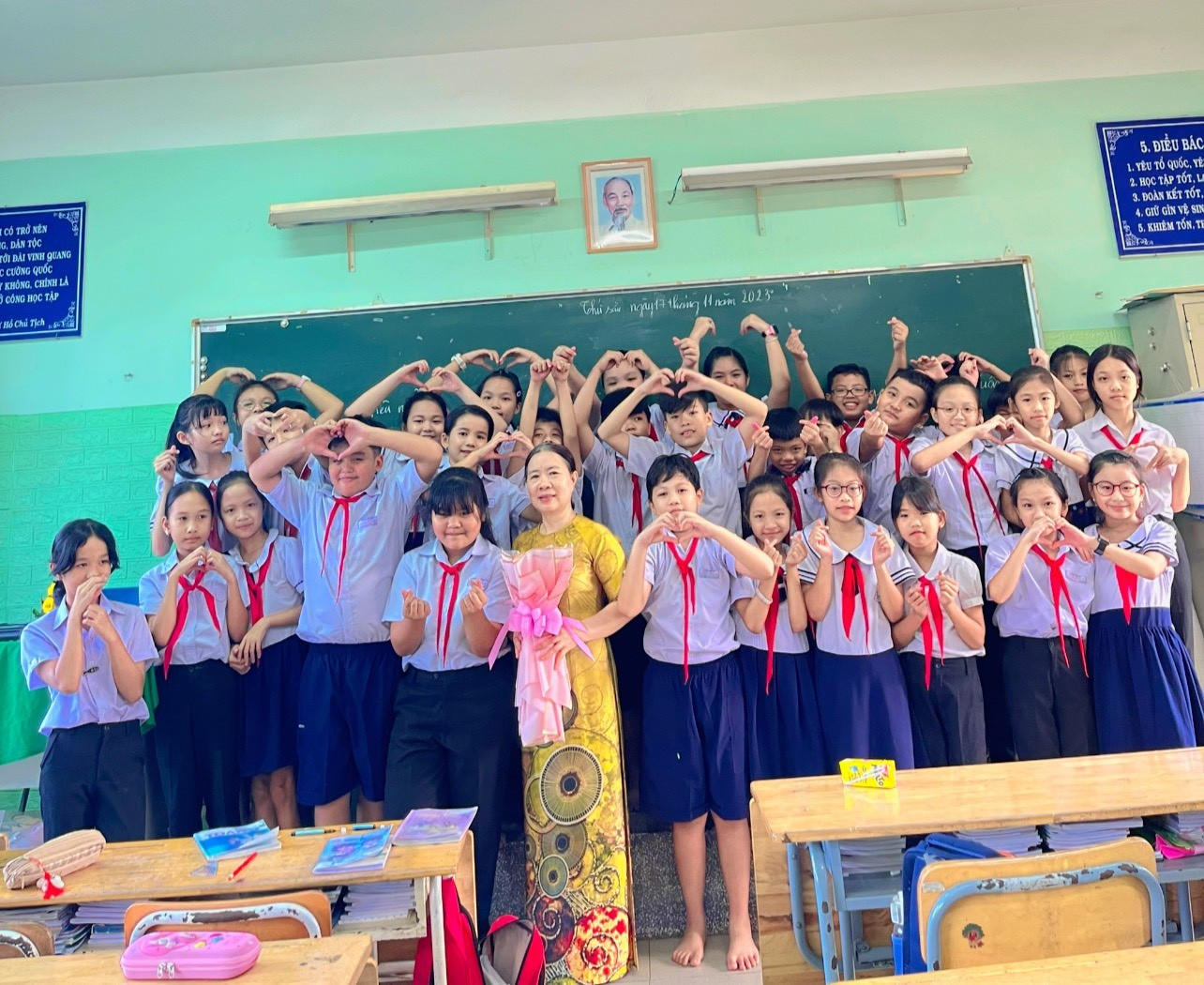 